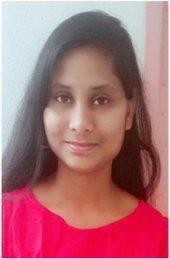 Sai E-mail: sai.380962@2freemail.com Present Address: Flat No: 501, Apple building, near Al- Fahidi metro station, Bur Dubai.Indian Address: 1-7-510/E/3, Gemini colony, Harinagar, Ramnagar, Hyderabad, 500020.Looking forward to work in an organization that offers challenging opportunities and which providesInnovative work, growth and wide exposure. A career which demands the best of my professionalAbilities, technical and analytical skills.Designation: Architect / CAD Engineer/ Interior Designer.Council of Architecture Registration Number: CA/2018/93970Professional BackgroundExperience as a Junior Architect and Cad engineer/Draughtsman.Expertise in preparation of conceptual plans and development of plans according to The site context.Experience in preparation of working Drawings and part involvement in structural Design.Experience in Execution of small scale residential buildings.Experience in Conceptual views and 3D Visualization of Different projects in varied Manner.Experience SummaryOrganization: RADIX DESIGNS.Designation: Jr.Architect.Duration: May 2017 – Till DateOrganization: PRASAD ASSOCIATESDesignation: Architectural InternDuration: Sep-2016 – April 2017Organization: Spatial consultantsDesignation: Architectural DraughtsmanDuration: August 2015 – January 2016Tool Knowledge:Drafting tools: Autodesk AutoCAD, Revit Architecture.Modeling tools: Google sketch up, 3dsmax (learning)Rendering tools: V-Ray, I Render, Lumion,Presentation tools: Adobe Photoshop, Illustrator.Documentation tools: MS Office, MS excel, MS PowerPoint.Academic credentials.Bachelor of Architecture (B.Arch), C.S.I.I.T, Affiliated to JNFAU University (2012-2017) Secunderabad.Intermediate, at Sree chaitanya junior college, (2010-2012)ST. Joseph’s high school, Hyderabad.Project ExperiencesPROJECT #1Project Name: Head Quarters of central Information Commission, NEW DELHI.Tools: AutoCAD & Google Sketch up.Responsibility:Preparation of Area statements and conceptual drawings.Preparation of Working Drawings and other Details Specified.Conceptual 3D Model.Project Description:The Project was a proposal for the new municipality building at NEW DELHI. The buildingsRequired all the areas and spaces where all the Government operations and social activities areHeld within the building and site premises itself.PROJECT #2Project Name: National Institute of Pharmaceutical Education and Research (NIPER)Client: National Institute of Pharmaceutical Education and Research (NIPER)Tools used: AutoCAD.Responsibility:Preparation Of Working Drawings.Preparation of Conceptual Plans. And Landscape.PROJECT #3Preparation of Conceptual Plans and Working DrawingsConceptual 3D Model.PROJECT #4Project Name: Community HousingClient: TNR Housing Community.Tools used: AutoCAD, and sketch upResponsibility:Preparation of Area StatementPreparation of Conceptual PlansPreparation of Working Drawings and other specified detailsConceptual 3D Model.PROJECT #5Project Name: Chandra shaker Residence.Tools: AutoCAD and RevitResponsibility:Site surveyPreparation of conceptual plans and Working DrawingsConceptual 3D modelSite marking and Execution.Other specified projects of Varied Magnitudes:Small scale Independent Residence Design with Interiors.Farm house with Landscape Design.Interiors of Residential Buildings.Conceptual plans for Hotel.Design and Assistance in Execution of Drive-in Restaurant.Design and Planning of Hotel cum Mall.Personal Details:Date of Birth - 27/08/1994Nationality - IndianMarital Status - SingleLanguages - English, Hindi,Telugu.